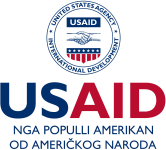 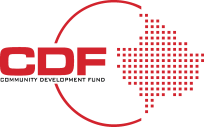 CHECKLIST: Essential Steps for Business Registration in KosovoDescription of StepsCheckboxInitial Planning PhaseResearch the market for your business idea☐Develop a business plan☐Select a business structure (e.g., Sole Proprietor, LLC, Corporation)☐Identify a business name and perform a name check☐Legal RequirementsRegister the business name☐Obtain necessary business licenses and permits☐Draft business contracts and agreements☐Financial PreparationsOpen a dedicated business bank account☐Create a preliminary business budget☐Evaluate initial investment needs☐Kosovo Business Registration Agency (KBRA) StepsSubmit the required documents to KBRA☐Pay the registration fee☐Obtain the Certificate of Business Registration☐Intellectual PropertyFile for any patents, trademarks, or copyrights if necessary☐Tax and AccountingRegister for tax identification number (TIN)☐Set up accounting and bookkeeping systems☐Familiarize yourself with Kosovo tax rates (Corporate: 10%, VAT: 18%)☐Employee ManagementDraft employment contracts☐Set up payroll system☐Register for social security contributions (5% Employee, 5% Employer)☐Initial OperationsDevelop a sales and marketing strategy☐Set up a business website and online presence☐Establish initial inventory and supply chain if applicable☐Continuous Monitoring and ComplianceRegularly review and update business plan☐Stay updated on legal and tax changes☐Conduct periodic internal financial audits☐